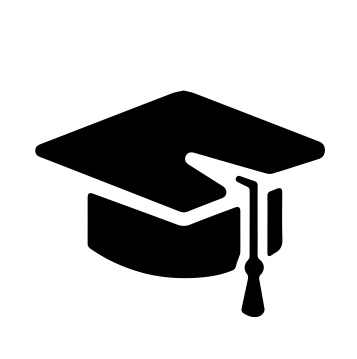 Всероссийский информационно – образовательный портал «Магистр»Веб – адрес сайта: https://magistr-r.ru/СМИ Серия ЭЛ № ФС 77 – 75609 от 19.04.2019г.(РОСКОМНАДЗОР, г. Москва)МОП СФО Сетевое издание «Магистр»ИНН 4205277233 ОГРН 1134205025349Председатель оргкомитета: Ирина Фёдоровна К.ТЛФ. 8-923-606-29-50Е -mail: metodmagistr@mail.ruГлавный редактор: Александр Сергеевич В.Е-mail: magistr-centr@magistr-r.ruИтогиПриказ №011 от 25.11.2021г.Викторина «Викторина по речевому развитию «Путешествуем в мир слов»»Викторина «Международный день матери»Викторина «Финансовая грамотность»Викторина «Спорт! Спорт! Спорт»Уважаемые участники, если по каким – либо причинам вы не получили электронные свидетельства в установленный срок, просьба обратиться для выяснения обстоятельств на эл. адрес: metodmagistr@mail.ru№Населенный пункт, область, город.УчастникСтепень/ результат1СП МАОУ «Академический лицей № 95 г. Челябинска», Гаевская Наталья ВладимировнаВоронцова Ирина ВалентиновнаАндреев Марк ДмитриевичБрялин Макар ИгоревичГлавлюк Платон АлексеевичЖигануров Глеб КирилловичКазанцев Максим Александрович Кокшаров Дмитрий АндреевичМирошникова Анастасия ОлеговнаПодкорытов Андрей ИгоревичРудаков Дмитрий АлександровичТрофимов Михаил СергеевичТунгатаров Рамиль ЭмильевичЧерепок Арсений АндреевичШипов Иван МихайловичХоптяр Владислав Александрович1№Населенный пункт, область, город.УчастникСтепень/ результат1МК ДОУ «Детский сад «Тюльпан», Калмыкия, Приютненский район,село ПриютноеСоловей Владимир, Ковалева Светлана Александровна1№Населенный пункт, область, город.УчастникСтепень/ результат1МК ДОУ "Детский сад "Тюльпан", Республика Калмыкия, Приютненский район, с. ПриютноеНишонбоев Алишер, Болеева Светлана Николаевна1№Населенный пункт, область, город.УчастникСтепень/ результат1Пахмутова Светлана Владимировна, ГБОУ ДО РМЭ «ДТДиМ», г. Йошкар-ОлаБушков Дмитрий Владимирович, Иванова Светлана Андреевна, Кизев ИванЕвгеньевич, Клочкова Анна Владимировна, Ткачева Анастасия Ярославна, Чепакова Анастасия Александровна, Чернов Иван Александрович, Швецов Алексей Андреевич, Шубин Павел Романович12Пахмутова Светлана Владимировна, ГБОУ ДО РМЭ «ДТДиМ», г. Йошкар-ОлаКапустина София Павловна, Макарова Любовь Юрьевна, Мамаева Полина Адамовна, Сапайнов Семен Васильевич23Пахмутова Светлана Владимировна, ГБОУ ДО РМЭ «ДТДиМ», г. Йошкар-ОлаТкачева София Ярославна, Федорина Дарья Александровна3